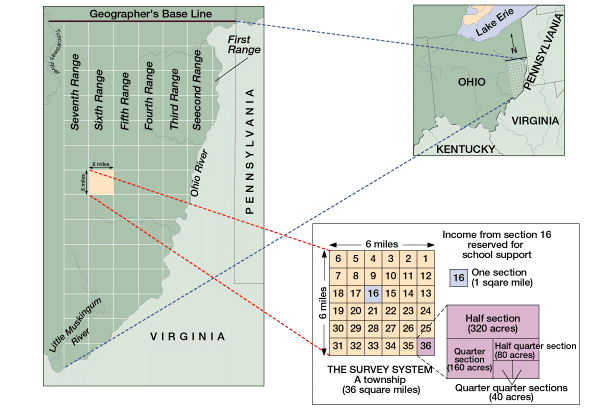 What was the biggest weakness of the National Government under the Articles of Confederation?________________________________________________________________________________________American History I                                                                                                              Unit 2Articles of ConfederationNew Government for the AmericansNew Government for the AmericansNew Government for the AmericansWanted Government to Be Like?What Role Should Citizens Play?What did Citizens Need Protection From?State GovernmentsState GovernmentsEach State Had/Could DoWhy Was a National Government Needed?Define:  Articles of ConfederationQuestion: What does a “confederation” style government do?National Government Under the AOCNational Government Under the AOCNational Government Structure:National Government Could Do:National Government Could NOT do:Settling Western LandsSettling Western LandsBefore Western Lands Could Be Developed, what needed to happen?    Before Western Lands Could Be Developed, what needed to happen?    Land Ordinance of 1785Northwest Ordinance of 1787Shay’s RebellionWhen:Where:Why Does it Happen?Outcome:Why Was it Important? (Big Picture)